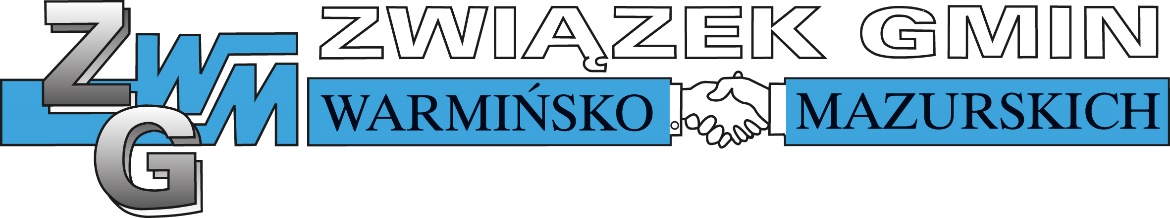 XXVIII edycjaREGULAMIN KONKURSU„Czysta  i  Piękna  Zagroda  -  Estetyczna  Wieś 2024” w kategorii wsiI. CEL KONKURSU:Celem konkursu jest poprawa stanu ekologicznego i estetycznego wsi z terenu gmin należących do Związku Gmin Warmińsko – Mazurskich.II. ORGANIZATORZY:Związek Gmin Warmińsko – Mazurskich Samorząd Województwa Warmińsko - MazurskiegoKrajowy Ośrodek Wsparcia Rolnictwa, oddział terenowy OlsztynWarmińsko - Mazurska Izba RolniczaIII. ZASADY UDZIAŁU W KONKURSIE:1. W konkursie mogą wziąć udział wsie z terenu Gmin - Członków Związku Gmin Warmińsko – Mazurskich.2. Konkurs rozgrywany jest w kategorii wsi, z wyłączeniem wsi, na terenie których mieści się siedziba urzędu gminy.Warunkiem uczestnictwa jest pisemne zgłoszenie, które należy przesłać  w nieprzekraczalnym terminie do dnia 29 kwietnia 2024 roku na adres:Związek Gmin Warmińsko - Mazurskichal. M. J. Piłsudskiego 7/9, 10-950 Olsztyn„Karty zgłoszeń” będą dostępne w urzędach gmin.3. Karta zgłoszeniowa udziału wsi w konkursie musi być podpisana przez Wójta Gminy/Burmistrza Miasta, Sołtysa Wsi oraz Członka Rady Sołeckiej.4. Zgłoszenie wsi następuje za pośrednictwem Urzędu Gminy, na terenie którego znajduje się wieś.5. Gmina może zgłosić do konkursu każdorazowo 2 wsie.6. W konkursie nie mogą brać udziału wsie, które w ostatnich 5 edycjach zajęły I miejsce.IV. ZASADY KONKURSU:XXVIII edycja konkursu trwa w terminie od kwietnia 2024 r. do 31 października 2024 r.Zasady organizacyjne i kryteria oceny mają na celu promowanie prac przynoszących postęp w estetyce wsi.Podczas trwania konkursu Wojewódzka Komisja Konkursu przeprowadzi lustracje w terminach:I - do 30 maja 2024 r.     II - do 30 września 2024 r. Punktacja z I lustracji będzie notą początkową oceniającą stan wsi, a jej wyniki uczestnicy otrzymają podczas I lustracji. Podczas II lustracji oceniony zostanie wkład pracy mieszkańców na rzecz poprawy stanu ekologicznego i estetycznego wsi. Różnica punktów pomiędzy I a II lustracją  zadecyduje o wytypowaniu wsi – laureatów. Laureatów wyłoni Wojewódzka Komisja  Konkursu. Każdy z członków Wojewódzkiej Komisji Konkursu  będzie dysponował pulą 5 dodatkowych punktów, w celu premiowania osiągnięć nieuwzględnionych w arkuszu oceny.        Prace wykonane przez firmy zewnętrzne w ramach projektów, finansowanych ze środków pomocowych oraz innych źródeł zewnętrznych, mające na celu podwyższenie estetyki wsi nie będą oceniane.Za prawidłowy przebieg konkursu odpowiada Główny Organizator: Związek Gmin Warmińsko – Mazurskich (tel. 89 527 60 75).Przebieg konkursuWojewódzką Komisję Konkursową składającą się z co najmniej 3 osób powołuje Główny Organizator.W skład Wojewódzkiej Komisji Konkursowej wchodzą przedstawiciele głównego organizatora oraz współorganizatorów.O terminach lustracji gmina zostanie powiadomiona przez Głównego Organizatora. Lustracja wsi winna odbyć się w obecności przedstawiciela gminy i rady sołeckiej. Brak przedstawiciela gminy i rady sołeckiej nie wyklucza lustracji. NAGRODYFundatorami nagród są organizatorzy.Związek Gmin Warmińsko - MazurskichSamorząd Województwa Warmińsko - MazurskiegoKrajowy Ośrodek Wsparcia Rolnictwa, oddział terenowy Olsztyn Warmińsko - Mazurska Izba RolniczaWojewódzka Komisja Konkursowa może przyznać nagrody specjalne.ROZSTRZYGNIĘCIE KONKURSU:Podsumowanie konkursu oraz wręczenie nagród na etapie wojewódzkim odbędzie się do 31 października 2024 r.Informacja dotycząca przetwarzania danych osobowych:Administratorem Państwa danych osobowych jest Związek Gmin Warmińsko Mazurskich, al. M. J. Piłsudskiego 7/9, 10-950 Olsztyn.Administrator wyznaczył Inspektora Ochrony Danych, z którym można się kontaktować w sprawie przetwarzania Państwa danych na adres email: zgwm@zgwm.pl lub pocztą tradycyjną na adres ZGWM, z dopiskiem IOD.Dane osobowe będą przetwarzane w celu organizacji konkursu, kontaktu z osobą zajmującą się konkursem oraz przekazania nagród. Dane przetwarzane będą zgodnie z art. 6 ust. 1 lit. a RODO, czyli na podstawie zgody. Wypełnienie karty zgłoszeniowej oznacza wyrażenie zgody na przetwarzanie danych osobowych w niej podanych.Podanie danych osobowych jest dobrowolne jednak niezbędne do wzięcia udziału w konkursie.Dane będą przetwarzane przez czas trwania konkursu do momentu wyłonienia zwycięzców i przekazania nagród. Po tym czasie karty zgłoszeniowe zostaną usunięte.Przysługuje Państwu prawo cofnięcia zgody w dowolnym momencie bez wpływu na zgodność z prawem przetwarzania, którego dokonano na podstawie zgody przed jej cofnięciem.Przysługuje Państwu prawo do żądania od administratora danych osobowych dostępu do danych osobowych, ich usunięcia, sprostowania lub ograniczenia przetwarzania.Przysługuje Państwo prawo wniesienia skargi do organu nadzorczego jakim jest Prezes Urzędu Ochrony Danych Osobowych, z siedzibą przy ul. Stawki 2, 00-193 Warszawa, jeżeli uznają Państwo, że dane nie są przetwarzane zgodnie z przepisami RODO.Organizatorzy:Związek Gmin Warmińsko – MazurskichSamorząd Województwa Warmińsko – MazurskiegoKrajowy Ośrodek Wsparcia Rolnictwa, Oddział Terenowy w OlsztynieWarmińsko - Mazurska Izba RolniczaKARTA OCENY WSI …………………………………………….(nazwa wsi)Konkurs "Czysta i Piękna Zagroda - Estetyczna Wieś 2024"w kategorii WsiData oceny:	I.		II. 	Karta zgłoszenia  do konkursu „Czysta i Piękna Zagroda - Estetyczna Wieś 2024”w kategorii wsiWieś ........................................................... Gmina ..........................................................ADRES DO KORESPONDENCJI:Wieś ........................................................................................................................Imię i nazwisko Sołtysa Wsi lub osoby zajmującej się konkursem:.......................................................................................................................................................Kod pocztowy ................................ Gmina .................................................................................Tel./faks Sołtysa ........................................... e-mail: .................................................................Imię i nazwisko pracownika gminy do kontaktu w sprawie konkursu oraz telefon:…………………………………………………………………………………………………...Podpisy:Sołtys,  Członkowie Rady Sołeckiej				Wójt/ Burmistrz Gminy........................................................				................................................................................................................	........................................................Data   ...........................Przedmiot ocenyMaksymalnaLiczba punktówOcena punktowaOcena punktowaPrzedmiot ocenyMaksymalnaLiczba punktówIIII.	Ogólny wygląd, ład i porządek w tym:	wygląd, elewacja budynków (schludność),	stan ogrodzeń,	stan chodników i dróg komunikacyjnych do zagród,	czystość posesji,	estetyka posesji (ogród ozdobny, skrzynki na kwiaty itp.)35II.	Oznakowanie obiektów:	tablice informacyjne, oznakowanie gospodarstw agroturystycznych, znaki drogowe, szyldy, nr domów, obiekty zabytkowe5III. Dbałość o stan budynków, w tym użyteczności publicznej:	przystanek PKS,	miejsca do parkowania rowerów, samochodów, ciągników,	miejsca rekreacji dla dzieci i młodzieży lub zagospodarowanie istniejących placów i miejsc25IV. Ochrona, pielęgnacja i kształtowanie krajobrazu przyrodniczego, w tym: 	utrzymanie istniejących zadrzewień,	nasadzenia drzew i krzewów 	utrzymanie i pielęgnacja miejsc służących do rekreacji (brzegi jezior, las itp.) 	oczyszczenie z odpadów stawów, rzek, jezior i ich brzegów  wykorzystanie materiałów ekologicznych przy estetyzacji wsi	wykonanie ścieżek edukacyjnych/ ekologicznych35  Łączna ilość punktów:100